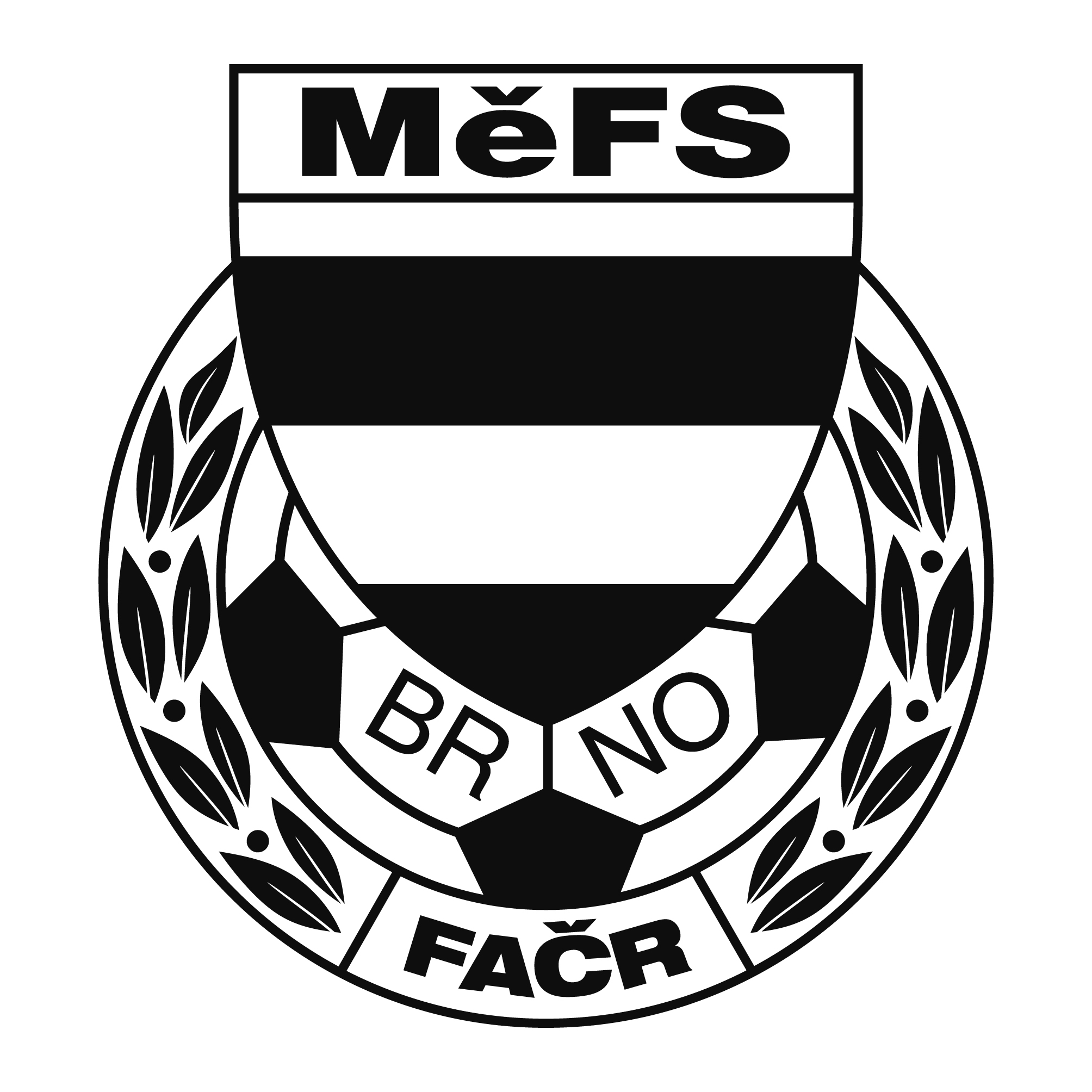 NOMINAČNÍ  LISTINAvýběru MěFS Brno, hráčů U12 (r. 2007)Akce: 			Tréninkový kemp hráčů U12 (r. 2007)Termín akce:		úterý 11. září 2018Místo:			hřiště v areálu TJ MCV Brno (Borky 40, 614 00 Brno-Maloměřice)Sraz:			16:30 v šatně (čas tréninku 17:00-18:30)Vybavení hráčů:	tréninkové oblečení, chrániče, fotbalová obuv (kopačky na přírodní 		trávu), míč o velikosti č. 4, brankáři rukavice, kartička pojištěnceNominace hráčů U12 (r. 2007) :Trenéři: Bureš Dominik, Uhlíř Radek 		Vedoucí: Skoumal ZdeněkV krajním případě lze vyrozumět telefonicky p. Skoumala (+420 604 547 876)Za účast hráčů na srazu odpovídá mateřský oddíl. V případě neomluvené neúčasti nominovaných hráčů se klub vystavuje postihu dle článku 17 bod 3 RFS !V Brně 3. září 2018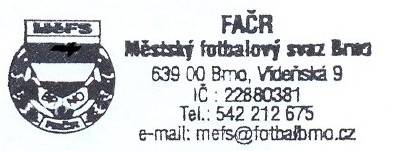    Mgr. Tomáš Němčanský, v.r.					 Mgr. Jan Maroši, v.r.	předseda KM MěFS						  předseda VV MěFSZa správnost:				     						Libor Charvát					           sekretář MěFSMikeš Jan07110305TJ Start BrnoPošvář Vojtěch07090375FC SoběšiceSchoř Adam07120940FC SoběšiceNešpůrek Milan07080501ČAFC Židenice 2011Moravec Michal07110261ČAFC Židenice 2011Janák Viktor Jiří07080322ČAFC Židenice 2011Vitula František 07080112SK ŘícmaniceKoláček Richard07100464SK ŘečkoviceKostka Jonáš07030405ČAFC Židenice 2011Hála Martin07060278FC MedlánkyŽalud Martin07040520FC MedlánkyKlusoň Adam07070124AC LelekoviceKurcikašvili Adam07121099SK ChrliceDebeljak Marko07020629FC Dosta Bystrc - KníničkyKašík Richard (B)07120453FC Dosta Bystrc - KníničkyGiacomuzzi Mattia07070255FC Dosta Bystrc - KníničkyTomáš Vojtěch07040179TJ Sokol Bílovice nad SvitavouLebart Daniel07050215TJ Sokol Bílovice nad SvitavouKalvoda David07040214TJ Tatran Starý LískovecObršlík Michal07040139TJ Tatran Starý LískovecSedláček Adam07060739TJ Tatran BohuniceLabuda Nicolas (B)07120135TJ Tatran KohoutoviceFejta Tadeáš07030823TJ Tatran KohoutoviceFoltýn Jakub07101390TJ Tatran KohoutoviceRichter Filip07060382TJ Tatran KohoutoviceVaculík Jakub07100441TJ Tatran KohoutoviceVévoda Patrik07060245TJ Tatran KohoutoviceVlasák Adam07090170TJ Tatran Kohoutovice